 ҠАРАР	                                                                ПОСТАНОВЛЕНИЕ28 декабрь 2020 йыл		   № 1381                28 декабря 2020 годаОб утверждении Муниципальной программы «Комплексные меры по профилактике терроризма и экстремизма, предупреждения межнациональных конфликтов в сельском поселении Кубиязовский сельсовет муниципального района Аскинский район Республики Башкортостан на 2021 - 2023 годы».В соответствии с федеральными законами от 6 октября 2003 года № 131-ФЗ «Об общих принципах организации местного самоуправления в Российской Федерации», от 25.07.2002 №114-ФЗ «О противодействии экстремистской деятельности», от 06.03.2006 №35-ФЗ «О противодействии терроризму», Уставом сельского поселения Кубиязовский сельсовет муниципального района Аскинский район РБ, с целью обеспечения укрепления межнациональных отношений, поддержания стабильной общественно-политической обстановки и профилактики экстремизма и терроризма на территории  сельского поселенияПОСТАНОВЛЯЮ:	1. Утвердить муниципальную программу «Комплексные меры по профилактике терроризма и экстремизма, предупреждения межнациональных конфликтов в сельском поселении Кубиязовский сельсовет муниципального района Аскинский район Республики Башкортостан на 2021 - 2023 годы» (прилагается).	2.Настоящее решение обнародовать в здании Администрации сельского поселения Кубиязовский сельсовет по адресу: Республика Башкортостан, Аскинский район,  с. Кубиязы, ул. Совхозная, 2 и разместить на официальном сайте органов местного самоуправления муниципального района Аскинский район Республики Башкортостан: www.kubiyaz04sp.ru.3. Контроль за выполнением настоящего постановления оставляю за собой.	4. Настоящее постановление вступает в силу со дня официального опубликования (обнародования).Глава сельского поселения Кубиязовский сельсовет муниципального района Аскинский районРеспублики БашкортостанР.М.Габдулхаев Приложение №1к постановлению администрациисельского поселения Кубиязовский сельсовет муниципального района Аскинский  район Республики Башкортостанот 28 декабря 2020 года № 1381МУНИЦИПАЛЬНАЯ ПРОГРАММА«Комплексные меры по профилактике терроризма и экстремизма, предупреждения межнациональных конфликтов в сельском поселении Кубиязовский сельсовет муниципального района Аскинский район РБ на 2021 – 2023 годы»Паспорт Программы1. Содержание проблемы и обоснование необходимости ее решения программными методамиНеобходимость разработки муниципальной программы «Комплексные меры по профилактике терроризма и экстремизма, предупреждения межнациональных конфликтов в сельского поселения Кубиязовский сельсовет на 2021 – 2023 годы» (далее - Программа) связана с реализацией полномочий органов местного самоуправления по профилактике терроризма и экстремизма на территории сельского поселения Кубиязовский сельсовет муниципального района Аскинский район РБ, установленных Федеральным законом от 6 октября 2003 года № 131-ФЗ «Об общих принципах организации местного самоуправления в Российской Федерации».Разработка Программы вызвана необходимостью поддержания стабильной общественно-политической обстановки и профилактики экстремизма на территории сельского поселения, в частности, в сфере межнациональных отношений.Администрация сельского поселения Кубиязовский сельсовет муниципального района Аскинский район РБ предпринимается комплекс мер, направленных на обеспечение социально-экономической стабильности, профилактику и предупреждение межэтнических конфликтов и содействие национально-культурному развитию народов.Этнический аспект оказывает значительное влияние на формирование стратегии управления сельским поселением. Проведение муниципальной реформы и постановка новых задач в сфере государственной национальной политики сопряжено с необходимостью изучения состояния и прогнозирования развития этно-социальной структуры населения сельского поселения.Необходимо вести работу по укреплению межнациональных и межконфессиональных отношений и профилактике межнациональных конфликтов в сельском поселении Кубиязовский сельсовет муниципального района Аскинский район РБ, направленную на снижение конфликтного потенциала в обществе посредством консолидации национально-культурных объединений и этнических групп на конструктивной основе, привлекая их к участию в реализации программ по социально-экономическому развитию сельского поселения, активизации взаимодействия с органами местногосамоуправления поселения.Утверждение муниципальной программы «Комплексные меры по профилактике терроризма и экстремизма, предупреждения межнациональных конфликтов в сельском поселении Кубиязовский сельсовет на 2021 – 2023 годы» позволит укрепить успешное взаимодействие между органами местного самоуправления сельского поселения и общественностью и послужит залогом решения поставленных задач.2. Цели и задачи программыЦелями Программы являются:- обеспечение укрепления межнациональных и межконфессиональных отношений;- поддержание стабильной общественно-политической обстановки и профилактики экстремизма на территории сельского поселения, в частности, в сфере межнациональных отношений;- предотвращение этнических конфликтов.Для достижения поставленных целей необходимо решить следующие Задачи:- укрепление межэтнического сотрудничества, мира и согласия, обеспечение терпимости в межнациональных отношениях,- поддержка и распространение идей духовного единства и межэтнического согласия;- развитие национальных культур народов, проживающих в сельском поселении Кубиязовский сельсовет муниципального района Аскинский район РБ.3. Краткая характеристика программных мероприятийРеализация мероприятий, направленных на укрепление межэтнического сотрудничества, мира и согласия на территории поселения, развитие национальных культур народов, проживающих в сельском поселении, профилактику межэтнических конфликтов планируется через муниципальную программу «Комплексные меры по профилактике терроризма и экстремизма, предупреждения межнациональных конфликтов в сельском поселении Кубиязовский сельсовет на 2021 – 2023 годы».В рамках Программы планируется проведение культурно-массовых мероприятий, подготовка и издание демонстрационных материалов по межэтническим отношениям.4. Объемы и сроки реализации муниципальной ПрограммыСроки реализации программы – 2021 – 2023гг., без финансовых затрат из местного бюджета.5. Оценка социально-экономической эффективности от реализации ПрограммыРеализация мероприятий Программы в 2020 – 2023 годах позволит:- повысить эффективность деятельности органов местного самоуправления сельского поселения Кубиязовский сельсовет муниципального района Аскинский район РБ;- повысить уровень информированности представителей органов местного самоуправления и общественности об этническом и культурном разнообразии сельском поселении Кубиязовский сельсовет муниципального района Аскинский район РБ;- обеспечить гармонизацию межнациональных отношений;- поддерживать стабильную общественно-политическую обстановку и профилактику экстремизма на территории сельского поселения, в частности, в сфере межнациональных отношений;- предотвращать этнические конфликты.6. Механизм реализации ПрограммыРеализация Программы будет осуществляться без затрат средств местного бюджета в соответствии с действующим законодательством.Координатор Программы - администрация сельском поселении Кубиязовский сельсовет муниципального района Аскинский район РБ - в ходе реализации Программы:- организует координацию деятельности исполнителей мероприятий Программы;- организует нормативно-правовое и методическое обеспечение реализации Программы;- организует информационную и разъяснительную работу, направленную на освещение целей и задач Программы;- осуществляет оценку социально-экономической эффективности и показателей реализации Программы в целом;- Контроль за ходом выполнения Программы осуществляется администрацией сельском поселении Кубиязовский сельсовет муниципального района Аскинский район РБ.Текущий контроль и анализ выполнения программных мероприятий осуществляет администрация сельском поселении Кубиязовский сельсовет муниципального района Аскинский район РБ.Приложение №2к постановлению администрациисельского поселения Кубиязовский сельсовет муниципального района Аскинский  район Республики Башкортостанот 28 декабря 2020 года № 1381ПЛАНмероприятий муниципальной программы «Комплексные меры попрофилактике терроризма и экстремизма, предупреждения межнациональных конфликтов в Кашкинском сельском поселении на 2021 – 2023 годы»Башҡортостан РеспубликаһыАСҠЫН РАЙОНЫ МУНИЦИПАЛЬ РАЙОНЫНЫҢ ҠУБЫЯҘ АУЫЛ СОВЕТЫАУЫЛ БИЛӘМӘҺЕ хакимиәте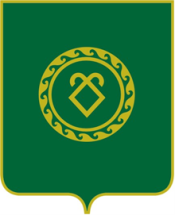 АДМИНИСТРАЦИЯ СЕЛЬСКОГО ПОСЕЛЕНИЯКУБИЯЗОВСКИЙ СЕЛЬСОВЕТМУНИЦИПАЛЬНОГО РАЙОНААСКИНСКИЙ РАЙОН Республики Башкортостан Наименование Программы- Муниципальная программа «Комплексные меры по профилактике терроризма и экстремизма, предупреждения межнациональных конфликтов сельском поселении Кубиязовский сельсовет муниципального района Аскинский район РБ на 2021 – 2023 годы»Правовая основа Программы- Федеральный закон от 25 июля 2002 № 114-ФЗ «О противодействии экстремистской деятельности»,- Указ Президента РФ от 10.11.2009 N 1267 (ред. от 29.07.2017) "О внесении изменений в Указ Президента Российской Федерации от 15 февраля 2006 г. N 116 "О мерах по противодействию терроризму" и в состав оперативного штаба в субъекте Российской Федерации, за исключением Чеченской Республики, по должностям, утвержденный этим Указом"- «Концепция государственной миграционной политики Российской Федерации на период до 2025 года», утвержденная Президентом Российской Федерации,- Федеральный закон от 6 октября 2003 №131-ФЗ «Об общих принципах организации местного самоуправления в Российской Федерации»,- Устав сельского поселения Кубиязовский сельсовет муниципального района Аскинский район РБ.Заказчик Программы- администрация сельского поселения Кубиязовский сельсовет муниципального района Аскинский район РБРазработчики Программы- администрация сельского поселения Кубиязовский сельсовет муниципального района Аскинский район РБИсполнители Программы- администрация сельского поселения Кубиязовский сельсовет муниципального районаАскинский район РБЦели Программы- создание в сельском поселении Кубиязовский сельсовет муниципального района Аскинский район РБ толерантной среды на основе ценностей многонационального российского общества, общероссийской гражданской идентичности и культурного самосознания, принципов соблюдения прав и свобод человека, противодействие терроризма и экстремизма, защита жизни граждан, проживающих на территории сельского поселения Кубиязовский сельсовет муниципального района Аскинский район РБ от террористических и экстремистских актов.Уменьшение проявлений экстремизма и негативного отношения к лицам других национальностей и религиозных конфессий.Формирование у населения внутренней потребности в толерантном поведении к людям других национальностей и религиозных конфессий на основе ценностей многонационального российского общества, культурного самосознания, принципов соблюдения прав и свобод человека. Противодействия нелегальной миграции и экстремизму, профилактики проявлений ксенофобии, национальной и расовой нетерпимости.Задачи Программы1. Информирование населения сельского поселения по вопросам противодействия терроризму и экстремизму.2. Содействие правоохранительным органам в выявлении правонарушений и преступлений данной категории, а также ликвидации их последствий.3. Пропаганда толерантного поведения к людям других национальностей и религиозных конфессий.4. Защита объектов и мест массового скопления людей, которые могут быть избраны террористами в качестве потенциальных целей преступных посягательств.5. Совершенствование механизмов обеспечения законности и правопорядка в сфере межнациональных отношений в сельском поселении.6. Воспитание толерантности через систему образования.7. Укрепление толерантности и профилактика экстремизма в молодежной среде.8. Поддержание межконфессионального мира и согласия в муниципальном образовании.9. Противодействие нелегальной миграции и экстремизму.10. Профилактика проявлений ксенофобии, национальной и расовой нетерпимости.Сроки реализации Программы- 2021-2023 гг.Объемы и источники финансирования Программы- выполнение программы предусматривается без финансовых затрат из средств местного бюджета.Ожидаемые конечные результаты реализации Программы- укрепление нетерпимости ко всем фактам террористических и экстремистских проявлений, а также толерантного сознания, позитивных установок к представителям иных этнических и конфессионных сообществ.Содействие национально - культурному взаимодействию в сельском поселении.Поддержание межконфессионального мира и согласия в сельском поселении.Отсутствие свастики и иных элементов экстремистской направленности на объектах инфраструктуры сельского поселения.Недопущение создания и деятельности националистических экстремистских молодежных группировок.Формирование единого информационного пространства для пропаганды и распространения на территории сельского поселения идей толерантности, гражданской солидарности, уважения к другим культурам.Снижение риска возникновения конфликтных ситуаций среди населения сельского поселения в результате миграции.Контроль за исполнением Программы- контроль за исполнением Программы осуществляется администрацией сельского поселения Кубиязовский сельсовет муниципального района Аскинский район РБ№ п/пМероприятияСрокисполненияОбъем финансирования, тыс. руб.Объем финансирования, тыс. руб.Объем финансирования, тыс. руб.Исполнители№ п/пМероприятияСрокисполнения202120222023Исполнители12345671Информирование населения по вопросам противодействия терроризму, предупреждению террористических актов, поведению в условиях возникновения ЧС через СМИ и на официальном сайте администрации в сети Интернетпостоянно000администрация сельского поселения Кубиязовский сельсовет2Организация осмотра административных зданий, производственных и складских помещений учреждений, организаций, а также прилегающих к ним территорий, других мест скопления населения на предмет выявления подозрительных предметовпостоянно000Руководители учреждений, сельского поселения Кубиязовский сельсовет3Проведение мониторинга деятельности неформальных молодежных объединений, принятие мер по снижению фактов вовлечения молодежи в неформальные молодежные объединения экстремистской направленностив течениегода000администрация сельского поселения Кубиязовский сельсовет4Формирование индивидуального и общественного сознания, активной жизненной позиции и повышение грамотности населения в области обеспечения укрепления межэтнических и межкультурных отношений, укрепления толерантности в сельском поселениипостоянно000администрация сельского поселения Кубиязовский сельсовет5Выявление членов неформальных молодежных группировок в образовательных учреждениях.Организация индивидуальной и групповой работы, направленной на снижение уровня проявлений шовинизма и дискриминации по этническому, расовому и конфессиональному признакам и формирование положительного представления о многонациональности сельского поселения.Проведение профилактических мероприятий по предупреждению фактов националистического экстремизмапостоянно000администрация сельского поселения Кубиязовский сельсовет6Мониторинг экстремистских настроений в молодежной среде: проведение анкетирования, изучение и анализ информации, размещаемой на Интернет-сайтах социальных сетейпостоянно000администрация сельского поселения Кубиязовский сельсовет7Осуществление еженедельного обхода мест возможного нахождения молодежи на предмет выявления и принятие мер по ликвидации последствий экстремистской деятельности, проявляемой в виде нанесения на архитектурные сооружения символов и знаков экстремистской направленности, или схожих по степени смешенияежегодно000администрация сельского поселения Кубиязовский сельсовет8Публикация информационно публицистических материалов, посвященных истории, культуре и традициям народов, современной жизни национальных общин, направленных на воспитание культуры толерантности, формирующих уважительное отношение к представителям различных национальностей, проживающих в сельском поселениипостоянно000администрация сельского поселения Кубиязовский сельсовет9Проведение культурно-массовых мероприятий, направленных на распространение и укрепление культуры мира, продвижение идеалов взаимопонимания терпимости, межнациональной солидарности.постоянно000администрация сельского поселения Кубиязовский сельсовет10Проведение мониторинга религиозной ситуациипостоянно000администрация сельского поселения Кубиязовский сельсоветИТОГО по программе:000